Российская ФедерацияРеспублика ХакасияАлтайский районАдминистрации муниципального образованияОчурский сельсоветРАСПОРЯЖЕНИЕ24 января 2023 г.                                                                                                           № 4с. ОчурыОб отказе в приобретении в муниципальную собственность земельного участка сельскохозяйственного назначенияРуководствуясь Федеральным законом от 24 июля 2002 года № 101-ФЗ «Об обороте земель сельскохозяйственного назначения», законом Республики Хакасия «Об особенностях оборота земель сельскохозяйственного назначения в Республике Хакасия» от 10 ноября 2003 года № 71 (ред. от 09 июля 2012 г.), рассмотрев извещение Щербакова Валерия Ивановича о намерении продать земельный участок из земель сельскохозяйственного назначения от 24 января 2023 года:1. Отказать Щербакову Валерию Ивановичу в приобретении в муниципальную собственность земельного участка из земель сельскохозяйственного назначения площадью 116 991 кв. м, с кадастровым номером 19:04:050301:125, расположенного по адресу: Российская Федерация, Республика Хакасия, Алтайский район, 9 км. на северо-восток от с.Очуры по цене 60 000 (Шестьдесят тысяч) рублей.2. В установленном порядке уведомить собственника земельного участка из земель сельскохозяйственного назначения о принятом решении.3. Настоящее распоряжение вступает в силу со дня его подписания.4. Контроль исполнения распоряжения оставляю за собой.Глава муниципального образованияОчурский сельсовет                                                                                   А.Л. Тальянский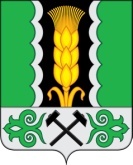 